	*Після запровадження сервісу.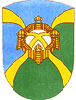 Виконавчий комітет Фастівської міської радиВиконавчий комітет Фастівської міської радиВиконавчий комітет Фастівської міської ради08500, пл. Соборна, 1, м. Фастів, Київська обл.www.fastiv-rada.gov.uaE-mail: cnap-fastiv@ukr.net тел. 5-22-4708500, пл. Соборна, 1, м. Фастів, Київська обл.www.fastiv-rada.gov.uaE-mail: cnap-fastiv@ukr.net тел. 5-22-4708500, пл. Соборна, 1, м. Фастів, Київська обл.www.fastiv-rada.gov.uaE-mail: cnap-fastiv@ukr.net тел. 5-22-47ЗатверджуюМіський голова_____________                     М.В. Нетяжук«___» _________________ 20___ р.ЗатверджуюМіський голова_____________                     М.В. Нетяжук«___» _________________ 20___ р.ЗатверджуюМіський голова_____________                     М.В. Нетяжук«___» _________________ 20___ р.ЗатверджуюМіський голова_____________                     М.В. Нетяжук«___» _________________ 20___ р.СкладеноНачальник відділу державної реєстрації юридичних осіб, фізичних осіб - підприємців, прав на нерухоме майно та їх обтяжень виконавчого комітету Фастівської міської ради ______________                  О.В. Хімерик   «___»   ____________________ 20___р.                             ІНФОРМАЦІЙНА КАРТКА АДМІНІСТРАТИВНОЇ ПОСЛУГИІНФОРМАЦІЙНА КАРТКА АДМІНІСТРАТИВНОЇ ПОСЛУГИІНФОРМАЦІЙНА КАРТКА АДМІНІСТРАТИВНОЇ ПОСЛУГИІНФОРМАЦІЙНА КАРТКА АДМІНІСТРАТИВНОЇ ПОСЛУГИІНФОРМАЦІЙНА КАРТКА АДМІНІСТРАТИВНОЇ ПОСЛУГИ 00041 Державна реєстрація права власності на нерухоме майно(назва адміністративної послуги) 00041 Державна реєстрація права власності на нерухоме майно(назва адміністративної послуги) 00041 Державна реєстрація права власності на нерухоме майно(назва адміністративної послуги) 00041 Державна реєстрація права власності на нерухоме майно(назва адміністративної послуги) 00041 Державна реєстрація права власності на нерухоме майно(назва адміністративної послуги)Відділ державної реєстрації юридичних осіб, фізичних осіб-підприємців, прав на нерухоме майно та їх обтяжень (через Центр надання адміністративних послуг)(найменування  суб’єкта надання  адміністративної послуги)Відділ державної реєстрації юридичних осіб, фізичних осіб-підприємців, прав на нерухоме майно та їх обтяжень (через Центр надання адміністративних послуг)(найменування  суб’єкта надання  адміністративної послуги)Відділ державної реєстрації юридичних осіб, фізичних осіб-підприємців, прав на нерухоме майно та їх обтяжень (через Центр надання адміністративних послуг)(найменування  суб’єкта надання  адміністративної послуги)Відділ державної реєстрації юридичних осіб, фізичних осіб-підприємців, прав на нерухоме майно та їх обтяжень (через Центр надання адміністративних послуг)(найменування  суб’єкта надання  адміністративної послуги)Відділ державної реєстрації юридичних осіб, фізичних осіб-підприємців, прав на нерухоме майно та їх обтяжень (через Центр надання адміністративних послуг)(найменування  суб’єкта надання  адміністративної послуги)Інформація про суб’єкта надання адміністративної послуги та/або центру надання адміністративних послугІнформація про суб’єкта надання адміністративної послуги та/або центру надання адміністративних послугІнформація про суб’єкта надання адміністративної послуги та/або центру надання адміністративних послугІнформація про суб’єкта надання адміністративної послуги та/або центру надання адміністративних послугІнформація про суб’єкта надання адміністративної послуги та/або центру надання адміністративних послуг1Місцезнаходження Місцезнаходження  Центр надання адміністративних послуг виконавчого комітету Фастівської міської ради08500, Київська область, м.Фастів, площа Соборна, 1 Центр надання адміністративних послуг виконавчого комітету Фастівської міської ради08500, Київська область, м.Фастів, площа Соборна, 12Інформація щодо режиму роботи Інформація щодо режиму роботи  Центр надання адміністративних послуг виконавчого комітету Фастівської міської радиГодини роботи:ПН, СР, ПТ,  8-00 до 17-00ВТ- 8-00 до 20-00СБ-8-00 до 15-00Години прийому:ПН, СР, ПТ, СБ 8-00 до 15-00ВТ 8-00 до 20-00ЧТ- 8-00 до 17-00Без перерви на обід Центр надання адміністративних послуг виконавчого комітету Фастівської міської радиГодини роботи:ПН, СР, ПТ,  8-00 до 17-00ВТ- 8-00 до 20-00СБ-8-00 до 15-00Години прийому:ПН, СР, ПТ, СБ 8-00 до 15-00ВТ 8-00 до 20-00ЧТ- 8-00 до 17-00Без перерви на обід3Телефон/факс (довідки), адреса електронної пошти та веб-сайт Телефон/факс (довідки), адреса електронної пошти та веб-сайт  Центр надання адміністративних послуг виконавчого комітету Фастівської міської ради(04565) 5-22-47Е-mail: chap-fastiv@ukr.netwww.fastiv-rada.gov.ua Центр надання адміністративних послуг виконавчого комітету Фастівської міської ради(04565) 5-22-47Е-mail: chap-fastiv@ukr.netwww.fastiv-rada.gov.uaНормативні акти, якими регламентується надання адміністративної послугиНормативні акти, якими регламентується надання адміністративної послугиНормативні акти, якими регламентується надання адміністративної послугиНормативні акти, якими регламентується надання адміністративної послугиНормативні акти, якими регламентується надання адміністративної послуги4Закони УкраїниЗакони УкраїниЗакон України «Про державну реєстрацію речових прав на нерухоме майно та їх обтяжень» (далі – Закон)Закон України «Про державну реєстрацію речових прав на нерухоме майно та їх обтяжень» (далі – Закон)5Акти Кабінету Міністрів УкраїниАкти Кабінету Міністрів УкраїниПостанова Кабінету Міністрів України від 25 грудня      2015 року № 1127 «Про державну реєстрацію речових прав на нерухоме майно та їх обтяжень» (зі змінами),Постанова Кабінету Міністрів від 26 жовтня 2011 року       № 1141 «Про затвердження Порядку ведення Державного реєстру речових прав на нерухоме майно»Постанова Кабінету Міністрів України від 25 грудня      2015 року № 1127 «Про державну реєстрацію речових прав на нерухоме майно та їх обтяжень» (зі змінами),Постанова Кабінету Міністрів від 26 жовтня 2011 року       № 1141 «Про затвердження Порядку ведення Державного реєстру речових прав на нерухоме майно»6Акти центральних органів виконавчої владиАкти центральних органів виконавчої владиНаказ Міністерства юстиції України від 28 березня          2016 року № 898/5 «Про врегулювання відносин, пов’язаних з державною реєстрацією речових прав на нерухоме майно, що розташоване на тимчасово окупованій території України», зареєстрований у Міністерстві юстиції України 29 березня 2016 року за № 468/28598;наказ Міністерства юстиції України від 21 листопада      2016 року № 3276/5 «Про затвердження Вимог до оформлення заяв та рішень у сфері державної реєстрації речових прав на нерухоме майно та їх обтяжень», зареєстрований у Міністерстві юстиції України 21 листопада 2016 року за № 1504/29634Наказ Міністерства юстиції України від 28 березня          2016 року № 898/5 «Про врегулювання відносин, пов’язаних з державною реєстрацією речових прав на нерухоме майно, що розташоване на тимчасово окупованій території України», зареєстрований у Міністерстві юстиції України 29 березня 2016 року за № 468/28598;наказ Міністерства юстиції України від 21 листопада      2016 року № 3276/5 «Про затвердження Вимог до оформлення заяв та рішень у сфері державної реєстрації речових прав на нерухоме майно та їх обтяжень», зареєстрований у Міністерстві юстиції України 21 листопада 2016 року за № 1504/29634Умови отримання адміністративної послугиУмови отримання адміністративної послугиУмови отримання адміністративної послугиУмови отримання адміністративної послугиУмови отримання адміністративної послуги7Підстава для отримання адміністративної послугиПідстава для отримання адміністративної послугиЗаява заявника до суб’єкта державної реєстрації, державного реєстратора речових прав на нерухоме майно, фронт-офісу, визначених Законом України «Про державну реєстрацію речових прав на нерухоме майно та їх обтяжень»Заява заявника до суб’єкта державної реєстрації, державного реєстратора речових прав на нерухоме майно, фронт-офісу, визначених Законом України «Про державну реєстрацію речових прав на нерухоме майно та їх обтяжень»8Вичерпний перелік документів, необхідних для отримання адміністративної послугиВичерпний перелік документів, необхідних для отримання адміністративної послугиДля державної реєстрації права власності на нерухоме майно подаються:заява про державну реєстрацію права власності на нерухоме майно (державний реєстратор, уповноважена особа за допомогою програмних засобів ведення Державного реєстру речових прав на нерухоме майно формує та роздруковує заяву, на якій заявник (за умови відсутності зауважень до відомостей, зазначених у ній) проставляє власний підпис).Під час формування та реєстрації заяви державний реєстратор, уповноважена особа встановлює особу заявника.Встановлення особи здійснюється за паспортом громадянина України або за іншим документом, що посвідчує особу та підтверджує громадянство України, передбаченим Законом України «Про Єдиний державний демографічний реєстр та документи, що підтверджують громадянство України, посвідчують особу чи її спеціальний статус».Особа іноземця та особа без громадянства встановлюються за паспортним документом іноземця.У разі подання заяви уповноваженою на те особою державний реєстратор, уповноважена особа перевіряє обсяг повноважень такої особи на підставі документа, що підтверджує її повноваження діяти від імені іншої особи.Обсяг повноважень особи, уповноваженої діяти від імені юридичної особи, перевіряється на підставі відомостей, які містяться в Єдиному державному реєстрі юридичних осіб, фізичних осіб – підприємців та громадських формувань, за допомогою порталу електронних сервісів;документи, що підтверджують сплату адміністративного збору (крім випадків, коли особа звільнена від сплати адміністративного збору, згідно зі статтею 34 Закону України «Про державну реєстрацію речових прав на нерухоме майно та їх обтяжень»);державна реєстрація прав проводиться на підставі документів, необхідних для відповідної реєстрації, передбачених статтею 27 Закону України «Про державну реєстрацію речових прав на нерухоме майно та їх обтяжень» та Порядком державної реєстрації речових прав на нерухоме майно та їх обтяжень, затвердженого постановою Кабінету Міністрів України від 25 грудня 2015 року № 1127 «Про державну реєстрацію речових прав на нерухоме майно та їх обтяжень» (зі змінами).У випадках, передбачених Законом України «Про державну реєстрацію речових прав на нерухоме майно та їх обтяжень», Порядком державної реєстрації речових прав на нерухоме майно та їх обтяжень, затвердженого постановою Кабінету Міністрів України від 25 грудня 2015 року № 1127 «Про державну реєстрацію речових прав на нерухоме майно та їх обтяжень» (зі змінами), додатково подаються інші документиДля державної реєстрації права власності на нерухоме майно подаються:заява про державну реєстрацію права власності на нерухоме майно (державний реєстратор, уповноважена особа за допомогою програмних засобів ведення Державного реєстру речових прав на нерухоме майно формує та роздруковує заяву, на якій заявник (за умови відсутності зауважень до відомостей, зазначених у ній) проставляє власний підпис).Під час формування та реєстрації заяви державний реєстратор, уповноважена особа встановлює особу заявника.Встановлення особи здійснюється за паспортом громадянина України або за іншим документом, що посвідчує особу та підтверджує громадянство України, передбаченим Законом України «Про Єдиний державний демографічний реєстр та документи, що підтверджують громадянство України, посвідчують особу чи її спеціальний статус».Особа іноземця та особа без громадянства встановлюються за паспортним документом іноземця.У разі подання заяви уповноваженою на те особою державний реєстратор, уповноважена особа перевіряє обсяг повноважень такої особи на підставі документа, що підтверджує її повноваження діяти від імені іншої особи.Обсяг повноважень особи, уповноваженої діяти від імені юридичної особи, перевіряється на підставі відомостей, які містяться в Єдиному державному реєстрі юридичних осіб, фізичних осіб – підприємців та громадських формувань, за допомогою порталу електронних сервісів;документи, що підтверджують сплату адміністративного збору (крім випадків, коли особа звільнена від сплати адміністративного збору, згідно зі статтею 34 Закону України «Про державну реєстрацію речових прав на нерухоме майно та їх обтяжень»);державна реєстрація прав проводиться на підставі документів, необхідних для відповідної реєстрації, передбачених статтею 27 Закону України «Про державну реєстрацію речових прав на нерухоме майно та їх обтяжень» та Порядком державної реєстрації речових прав на нерухоме майно та їх обтяжень, затвердженого постановою Кабінету Міністрів України від 25 грудня 2015 року № 1127 «Про державну реєстрацію речових прав на нерухоме майно та їх обтяжень» (зі змінами).У випадках, передбачених Законом України «Про державну реєстрацію речових прав на нерухоме майно та їх обтяжень», Порядком державної реєстрації речових прав на нерухоме майно та їх обтяжень, затвердженого постановою Кабінету Міністрів України від 25 грудня 2015 року № 1127 «Про державну реєстрацію речових прав на нерухоме майно та їх обтяжень» (зі змінами), додатково подаються інші документи9Спосіб подання документів, необхідних для отримання адміністративної послугиСпосіб подання документів, необхідних для отримання адміністративної послуги1. У паперовій формі документи подаються заявником особисто або уповноваженою ним особою.2. У разі державної реєстрації права власності на окремий індивідуально визначений об’єкт нерухомого майна (квартира, житлове, нежитлове приміщення тощо), будівництво якого здійснювалося із залученням коштів фізичних та юридичних осіб, – за заявою особи, що залучала кошти фізичних та юридичних осіб.Заява та документи в електронній формі подаються з обов’язковим накладенням заявником власного електронного цифрового підпису та за умови сплати адміністративного збору за державну реєстрацію прав через Інтернет з використанням платіжних систем (крім випадків звільнення особи від плати)1. У паперовій формі документи подаються заявником особисто або уповноваженою ним особою.2. У разі державної реєстрації права власності на окремий індивідуально визначений об’єкт нерухомого майна (квартира, житлове, нежитлове приміщення тощо), будівництво якого здійснювалося із залученням коштів фізичних та юридичних осіб, – за заявою особи, що залучала кошти фізичних та юридичних осіб.Заява та документи в електронній формі подаються з обов’язковим накладенням заявником власного електронного цифрового підпису та за умови сплати адміністративного збору за державну реєстрацію прав через Інтернет з використанням платіжних систем (крім випадків звільнення особи від плати)10Платність (безоплатність) надання адміністративної послугиПлатність (безоплатність) надання адміністративної послугиАдміністративна послуга надається платно, крім випадків, передбачених статтею 34 Закону України «Про державну реєстрацію речових прав на нерухоме майно та їх обтяжень»Адміністративна послуга надається платно, крім випадків, передбачених статтею 34 Закону України «Про державну реєстрацію речових прав на нерухоме майно та їх обтяжень»11Строк надання адміністративної послугиСтрок надання адміністративної послугиДержавна реєстрація права власності та інших речових прав (крім іпотеки) проводиться у строк, що не перевищує п’яти робочих днів з дня реєстрації відповідної заяви в Державному реєстрі прав.Державна реєстрація прав у результаті вчинення нотаріальної дії нотаріусом проводиться невідкладно після завершення нотаріальної дії.Інші скорочені строки надання адміністративної послуги: 2 робочі дні;1 робочий день;2 годиниДержавна реєстрація права власності та інших речових прав (крім іпотеки) проводиться у строк, що не перевищує п’яти робочих днів з дня реєстрації відповідної заяви в Державному реєстрі прав.Державна реєстрація прав у результаті вчинення нотаріальної дії нотаріусом проводиться невідкладно після завершення нотаріальної дії.Інші скорочені строки надання адміністративної послуги: 2 робочі дні;1 робочий день;2 години12Перелік підстав для зупинення розгляду документів, поданих для державної реєстраціїПерелік підстав для зупинення розгляду документів, поданих для державної реєстрації1) подання документів для державної реєстрації прав не в повному обсязі, передбаченому законодавством;2) неподання заявником чи неотримання державним реєстратором у порядку, визначеному у пункті 3 частини третьої статті 10 Закону України «Про державну реєстрацію речових прав на нерухоме майно та їх обтяжень», інформації про зареєстровані до 01 січня 2013 року речові права на відповідне нерухоме майно, якщо наявність такої інформації є необхідною для державної реєстрації прав;3) направлення запиту до суду про отримання копії рішення суду1) подання документів для державної реєстрації прав не в повному обсязі, передбаченому законодавством;2) неподання заявником чи неотримання державним реєстратором у порядку, визначеному у пункті 3 частини третьої статті 10 Закону України «Про державну реєстрацію речових прав на нерухоме майно та їх обтяжень», інформації про зареєстровані до 01 січня 2013 року речові права на відповідне нерухоме майно, якщо наявність такої інформації є необхідною для державної реєстрації прав;3) направлення запиту до суду про отримання копії рішення суду13Перелік підстав для відмови у державній реєстраціїПерелік підстав для відмови у державній реєстрації1) заявлене речове право, обтяження не підлягають державній реєстрації відповідно до цього Закону;2) заява про державну реєстрацію прав подана неналежною особою;3) подані документи не відповідають вимогам, встановленим Законом України «Про державну реєстрацію речових прав на нерухоме майно та їх обтяжень»;4) подані документи не дають змоги встановити набуття, зміну або припинення речових прав на нерухоме майно та їх обтяження;5) наявні суперечності між заявленими та вже зареєстрованими речовими правами на нерухоме майно та їх обтяженнями;6) наявні зареєстровані обтяження речових прав на нерухоме майно;7) заява про державну реєстрацію обтяжень щодо попереднього правонабувача подана після державної реєстрації права власності на таке майно за новим правонабувачем;8) після завершення строку, встановленого частиною третьою статті 23 Закону України «Про державну реєстрацію речових прав на нерухоме майно та їх обтяжень», не усунені обставини, що були підставою для прийняття рішення про зупинення розгляду заяви про державну реєстрацію прав;9) заява про державну реєстрацію прав та їх обтяжень під час вчинення нотаріальної дії з нерухомим майном, об’єктом незавершеного будівництва подана не до нотаріуса, який вчинив таку дію;10) заява про державну реєстрацію прав та їх обтяжень в електронній формі подана особою, яка згідно із законодавством не має повноважень подавати заяви в електронній формі;11) заявником подано ті самі документи, на підставі яких заявлене речове право, обтяження вже зареєстровано у Державному реєстрі прав;12) заявника, який звернувся із заявою про державну реєстрацію прав, що матиме наслідком відчуження майна, внесено до Єдиного реєстру боржників;13) надходження відповідно до Порядку державної реєстрації речових прав на нерухоме майно та їх обтяжень, затвердженого постановою Кабінету Міністрів України 
від 25 грудня 2015 року «Про державну реєстрацію речових прав на нерухоме майно та їх обтяжень» (зі змінами), відомостей з Державного земельного кадастру про відсутність в останньому відомостей про земельну ділянку.Рішення про відмову в державній реєстрації прав повинно містити вичерпний перелік обставин, що стали підставою для його прийняття1) заявлене речове право, обтяження не підлягають державній реєстрації відповідно до цього Закону;2) заява про державну реєстрацію прав подана неналежною особою;3) подані документи не відповідають вимогам, встановленим Законом України «Про державну реєстрацію речових прав на нерухоме майно та їх обтяжень»;4) подані документи не дають змоги встановити набуття, зміну або припинення речових прав на нерухоме майно та їх обтяження;5) наявні суперечності між заявленими та вже зареєстрованими речовими правами на нерухоме майно та їх обтяженнями;6) наявні зареєстровані обтяження речових прав на нерухоме майно;7) заява про державну реєстрацію обтяжень щодо попереднього правонабувача подана після державної реєстрації права власності на таке майно за новим правонабувачем;8) після завершення строку, встановленого частиною третьою статті 23 Закону України «Про державну реєстрацію речових прав на нерухоме майно та їх обтяжень», не усунені обставини, що були підставою для прийняття рішення про зупинення розгляду заяви про державну реєстрацію прав;9) заява про державну реєстрацію прав та їх обтяжень під час вчинення нотаріальної дії з нерухомим майном, об’єктом незавершеного будівництва подана не до нотаріуса, який вчинив таку дію;10) заява про державну реєстрацію прав та їх обтяжень в електронній формі подана особою, яка згідно із законодавством не має повноважень подавати заяви в електронній формі;11) заявником подано ті самі документи, на підставі яких заявлене речове право, обтяження вже зареєстровано у Державному реєстрі прав;12) заявника, який звернувся із заявою про державну реєстрацію прав, що матиме наслідком відчуження майна, внесено до Єдиного реєстру боржників;13) надходження відповідно до Порядку державної реєстрації речових прав на нерухоме майно та їх обтяжень, затвердженого постановою Кабінету Міністрів України 
від 25 грудня 2015 року «Про державну реєстрацію речових прав на нерухоме майно та їх обтяжень» (зі змінами), відомостей з Державного земельного кадастру про відсутність в останньому відомостей про земельну ділянку.Рішення про відмову в державній реєстрації прав повинно містити вичерпний перелік обставин, що стали підставою для його прийняття14Результат надання адміністративної послугиРезультат надання адміністративної послугиВнесення відповідного запису до Державного реєстру речових прав на нерухоме майно та витяг з Державного реєстру речових прав на нерухоме майно в паперовій чи електронній формі;рішення про відмову у державній реєстрації із зазначенням виключного переліку підстав для винесення відповідного рішенняВнесення відповідного запису до Державного реєстру речових прав на нерухоме майно та витяг з Державного реєстру речових прав на нерухоме майно в паперовій чи електронній формі;рішення про відмову у державній реєстрації із зазначенням виключного переліку підстав для винесення відповідного рішення15Способи отримання відповіді (результату)Способи отримання відповіді (результату)Результати надання адміністративної послуги у сфері державної реєстрації оприлюднюються на веб-порталі Мін’юсту для доступу до неї заявника з метою її перегляду*.Витяг з Державного реєстру речових прав на нерухоме майно за бажанням заявника може бути отриманий у паперовій формі.Рішення про відмову у проведенні державної реєстрації речових прав та їх обтяжень за бажанням заявника може бути отримане у паперовій форміРезультати надання адміністративної послуги у сфері державної реєстрації оприлюднюються на веб-порталі Мін’юсту для доступу до неї заявника з метою її перегляду*.Витяг з Державного реєстру речових прав на нерухоме майно за бажанням заявника може бути отриманий у паперовій формі.Рішення про відмову у проведенні державної реєстрації речових прав та їх обтяжень за бажанням заявника може бути отримане у паперовій формі